Iberostar Bouganville Playa 4*Цены от: *Цена указана за 2-х человек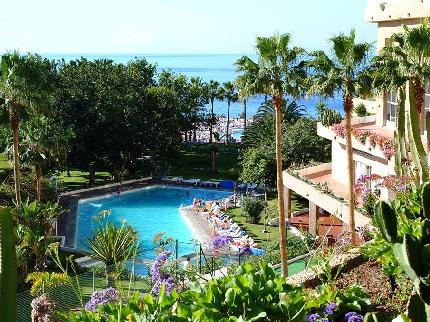 Контактная информацияТип гостиницы: ГостиницаРасположение: 2-я линия, ПляжныйТранспортная доступность:
Близость к аэропорту - Близко (> 20 до 40 км)Об отеле:Месторасположение: Отель Iberostar Bouganville Playa 4* (Иберостар Буганвилла Плая 4*) расположен на берегу курорта Playa de las Americas и его территория выходит прямо на песчаный пляж.Здания и территория отеляМенеджмент отеля- входит в сеть отелей "Iberostar"Отельные здания- здание этажноеРазмер отеля- большой отель (200-700 номеров)Номера- Количество номеров в отеле 490 двухместных номеров (90% с видом на море) и 6 suites с отдельной спальней и межкомнатной дверью- Обслуживание в номерах- Смена белья в номере - 2 раза в неделю- Уборка номера - ежедневноВ ванной- ванна/душ- туалетные принадлежности- туалет- фенВ номерах- отоплениеТехника- ТВ - спутник- кондиционер- мини-бар- телефонПитаниеЗаведения- бары- рестораныКухня- интернациональная- местнаяУсловия для детейРазвлечения- бассейн- игровая площадка- мини клубУход- няня ($)Сервис в отелеБизнес-сервис- интернетМагазины- магазинТранспорт- аренда автоУслуги в отеле- лифт- лобби- носильщик- обмен валют- прачечнаяРазвлечения и спортБассейны- бассейн открытый- зонтики у бассейна- лежаки у бассейнаКрасота и здоровье- массаж ($)- парикмахерская ($)- сауна ($)Развлечения, досуг- анимация вечером- живая музыкаСпорт- бильярд ($)- сквош ($)- теннис настольный- теннисные корты ($)- тренажерный зал ($)Море и пляж- Расстояние до моря: 0-100mПляж- песчаныйУслуги на пляже- зонтики- лежакиКоличество ночейТип питанияСтоимость, руб.7 ночей/8днейЗавтраки59 335 р.10 ночей/11днейЗавтраки68 271 р.14 ночей/15днейЗавтраки81 207 р.Сайт:  www.iberostar.com 